State of New Mexico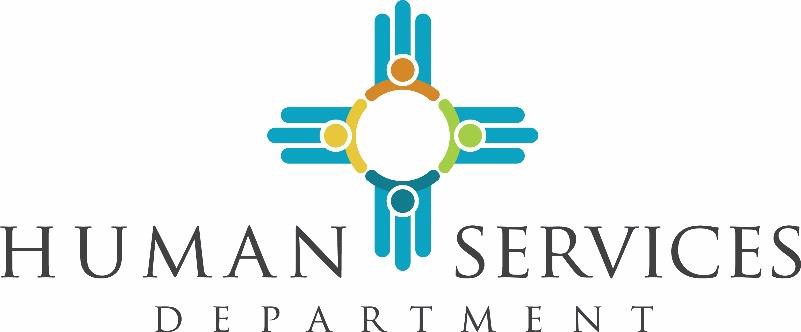 New Mexico Human Services DepartmentRequest for Proposals forManaged Care Organization Contractorsfor Turquoise CareRFP # 23-630-8000-0001Amendment 4 Issued September 28, 2023RFP Issue Date: September 30, 2022NMHSD Request for Proposals # 23-630-8000-0001 is amended as follows: Revising Appendix L (Model Contract)From:	Turquoise Care Medicaid Managed Care Request for Proposals
	(RFP# 23-630-8000-0001) Appendix L Model Contract (Issue date 
September 21, 2022)To:	Turquoise Care Medicaid Managed Care Request for Proposals
		(RFP# 23-630-8000-0001) Appendix L Model Contract (Issue date 
		September 28, 2023)Available online at: 
https://www.hsd.state.nm.us/2022-turquoise-care-mco-rfp-procurement-library/